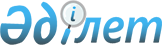 Райымбек ауданы бойынша қоғамдық жұмыстарды ұйымдастыру туралы
					
			Күшін жойған
			
			
		
					Алматы облысы Райымбек ауданы әкімдігінің 2015 жылғы 27 қаңтардағы № 10 қаулысы. Алматы облысы Әділет департаментінде 2015 жылы 24 ақпанда № 3075 болып тіркелді. Күші жойылды - Алматы облысы Райымбек ауданы әкімдігінің 2016 жылғы 13 қыркүйектегі № 264 қаулысымен      Ескерту. Күші жойылды - Алматы облысы Райымбек ауданы әкімдігінің 13.09.2016 № 264 қаулысымен.

      РҚАО ескертпесі.

      Құжаттың мәтінінде түпнұсқасының пунктуациясы мен орфографиясы сақталған.

      "Халықты жұмыспен қамту туралы" 2001 жылғы 23 қаңтардағы Қазақстан Республикасы Заңының 7-бабының 5) тармақшасына, 20-бабының 5-тармағына 2) тармақшасына және "Халықты жұмыспен қамту туралы" Қазақстан Республикасының 2001 жылғы 23 қаңтардағы Заңын іске асыру жөніндегі шаралар туралы" 2001 жылғы 19 маусымдағы № 836 Қазақстан Республикасы Үкіметінің қаулысына сәйкес, Райымбек ауданының әкімдігі ҚАУЛЫ ЕТЕДІ:

      1. Райымбек ауданында қоғамдық жұмыстар ұйымдастырылсын.

      2. Қосымшаға сәйкес, Райымбек ауданы бойынша қоғамдық жұмыстар жүргізілетін ұйымдардың тізбелері, қоғамдық жұмыстардың түрлері, көлемі мен нақты жағдайлары, қатысушылардың еңбегіне төленетін ақының мөлшері және оларды қаржыландырудың көздері бекітілсін, сондай-ақ қоғамдық жұмыстарға сұраныс пен ұсыныс айқындалсын. 

      3. Райымбек ауданы әкімдігінің 2014 жылғы 3 ақпандағы "Райымбек ауданы бойынша қоғамдық жұмыстарды ұйымдастыру туралы" № 55 қаулысының (нормативтік құқықтық актілердің мемлекеттік тіркеу Тізілімінде 2014 жылдың 26 ақпанында № 2598 тіркелген, "Хантәңірі" аудандық газетінде 2014 жылдың 1 наурызында № 9 (7811) жарияланған) күші жойылды деп танылсын. 

      4. Осы қаулының орындалуын бақылау аудан әкімінің орынбасарына (әлеуметтік саланың мәселелеріне жетекшілік ететін) жүктелсін.

      5. Райымбек аудандық жұмыспен қамту және әлеуметтік бағдарламалар бөлімінің басшысы Зықаев Халық Сансызбайұлына осы қаулы әділет органдарында мемлекеттік тіркелгеннен кейін ресми және мерзімді баспа басылымдарында, сондай-ақ Қазақстан Республикасының Үкіметі белгілеген интернет-ресурста және аудан әкімдігінің интернет-ресурсында жариялау жүктелсін. 

      6. Осы қаулы әділет органдарында мемлекеттік тіркелген күннен бастап күшіне енеді және алғашқы ресми жарияланған күнінен кейін күнтізбелік он күн өткен соң қолданысқа енгізіледі. 

 Райымбек ауданы бойынша қоғамдық жұмыстар жүргізілетін ұйымдардың тізбесі, қоғамдық жұмыстардың түрлері, көлемі мен нақты жағдайлары, қатысушылардың еңбекақысының мөлшері және оларды қаржыландыру көздері, сондай-ақ қоғамдық жұмыстарға сұраныс пен ұсыныс
					© 2012. Қазақстан Республикасы Әділет министрлігінің «Қазақстан Республикасының Заңнама және құқықтық ақпарат институты» ШЖҚ РМК
				
      Райымбек ауданының әкімі

Ж. Тажиев
Райымбек аудандық әкімдігінің 2015 жылғы "27" қаңтар "Райымбек ауданы бойынша қоғамдық жұмыстарды ұйымдастыру туралы" № 10 қаулысына қосымша№

Ұйымдардың тізбесі

Қоғамдық жұмыстардың түрлері

Қоғамдық жұмыстардың көлемі мен нақты жағдайлары

Қоғамдық жұмыстардың көлемі мен нақты жағдайлары

Қатысушылардың еңбегіне төленетін ақының мөлшері

Қаржылан дыру көздері

Сұраныс (қатысу

шы)

Ұсыныс (қатысу

шы)

№

Ұйымдардың тізбесі

Қоғамдық жұмыстардың түрлері

Көлемі (бір қатысушыға)

Нақты жағдайлары

 

Қатысушылардың еңбегіне төленетін ақының мөлшері

Қаржылан дыру көздері

Сұраныс (қатысу

шы)

Ұсыныс (қатысу

шы)

1

"Кеген ауылдық округі әкімінің аппараты" мемлекеттік мекемесі 

 

Абаттандыруға, көгалдандыруға

көмек көрсету (құрғақ ағаштарды кесу, шөп шабу, гүл және жас көшеттерді отырғызу, суару, отау, ағаштарды, жол бойындағы бордюрларды әктеу, қар тазалау)

шаруашылық кітаптарды толтыруға көмек көрсету (халық санағын және мал есебін жүргізуде)

мәдени іс-шаралар ұйымдастыруға көмек көрсету (мерекелік шараларға безендіру жұмыстарын жүргізу)

тарихи-сәулеттік ескерткіштерге күтім жасауға көмек көрсету (аумағын тазалау, бордюрларды әктеу, қоршауларды сырлау, гүл егу, ағаштарды әктеу)

Ұлы Отан соғысына қатысушылардың және олардың жесірлеріне айналасын тазалауға және тұрғын үйді жинастыруға көмек көрсету 

500 шаршы метрге дейін

50 құжатқа дейін

3 мәдени шараға дейін

200 шаршы метрге дейін

2 отбасыға дейін

Қоғамдық жұмыстар уақытша жұмыс орындарын ашу жолымен ұйымдастырылады және әдейі жұмыссыздар үшін арналған. Жұмыссыздарды қоғамдық жұмыстарға жіберуді аудандық жұмыспен қамту және әлеуметтік бағдарламалар бөлімі олардың келісімімен тіркелу күніне сәйкес кезектілік тәртібімен жүзеге асырады. Мақсатты топтарға кіретін жұмыссыздардың қоғамдық жұмыстарға басым тәртіппен қатысуға құқығы бар. Жұмыс беруші мен қоғамдық жұмыстарға қатысатын жұмыссыз арасында еңбек туралы заңнамаға сәйкес еңбек шарты жасалады.

Қазақстан Республикасының

заңнамасында белгіленген ең төменгі айлық жалақының 

1,5 мөлшерінде

Жергілікті бюджет

30

30

2

"Жалаңаш ауылдық округі әкімінің аппараты" мемлекеттік мекемесі 

 

Абаттандыруға, көгалдандыруға

көмек көрсету (құрғақ ағаштарды кесу, шөп шабу, гүл және жас көшеттерді отырғызу, суару, отау, ағаштарды, жол бойындағы бордюрларды әктеу, қар тазалау)

шаруашылық кітаптарды толтыруға көмек көрсету (халық санағын және мал есебін жүргізуде)

мәдени іс-шаралар ұйымдастыруға көмек көрсету (мерекелік шараларға безендіру жұмыстарын жүргізу)

Ұлы Отан соғысына қатысушылардың және олардың жесірлеріне айналасын тазалауға және тұрғын үйді жинастыруға көмек көрсету 

500 шаршы метрге дейін

50 құжатқа дейін

3 мәдени шараға дейін

1 отбасы

Қоғамдық жұмыстар уақытша жұмыс орындарын ашу жолымен ұйымдастырылады және әдейі жұмыссыздар үшін арналған. Жұмыссыздарды қоғамдық жұмыстарға жіберуді аудандық жұмыспен қамту және әлеуметтік бағдарламалар бөлімі олардың келісімімен тіркелу күніне сәйкес кезектілік тәртібімен жүзеге асырады. Мақсатты топтарға кіретін жұмыссыздардың қоғамдық жұмыстарға басым тәртіппен қатысуға құқығы бар. Жұмыс беруші мен қоғамдық жұмыстарға қатысатын жұмыссыз арасында еңбек туралы заңнамаға сәйкес еңбек шарты жасалады.

Қазақстан Республикасының

заңнамасында белгіленген ең төменгі айлық жалақының 

1,5 мөлшерінде

Жергілікті бюджет

25

25

3

"Сарыжаз ауылдық округі әкімінің аппараты" мемлекеттік мекемесі 

 

Абаттандыруға, көгалдандыруға

көмек көрсету (құрғақ ағаштарды кесу, шөп шабу, гүл және жас көшеттерді отырғызу, суару, отау, ағаштарды, жол бойындағы бордюрларды әктеу, қар тазалау)

шаруашылық кітаптарды толтыруға көмек көрсету (халық санағын және мал есебін жүргізуде)

мәдени іс-шаралар ұйымдастыруға көмек көрсету (мерекелік шараларға безендіру жұмыстарын жүргізу)

Ұлы Отан соғысына қатысушылардың және олардың жесірлеріне айналасын тазалауға және тұрғын үйді жинастыруға көмек көрсету 

500 шаршы метрге дейін

50 құжатқа дейін

3 мәдени шараға дейін

1 отбасы

Қоғамдық жұмыстар уақытша жұмыс орындарын ашу жолымен ұйымдастырылады және әдейі жұмыссыздар үшін арналған. Жұмыссыздарды қоғамдық жұмыстарға жіберуді аудандық жұмыспен қамту және әлеуметтік бағдарламалар бөлімі олардың келісімімен тіркелу күніне сәйкес кезектілік тәртібімен жүзеге асырады. Мақсатты топтарға кіретін жұмыссыздардың қоғамдық жұмыстарға басым тәртіппен қатысуға құқығы бар. Жұмыс беруші мен қоғамдық жұмыстарға қатысатын жұмыссыз арасында еңбек туралы заңнамаға сәйкес еңбек шарты жасалады.

Қазақстан Республикасының

заңнамасында белгіленген ең төменгі айлық жалақының 

1,5 мөлшерінде

Жергілікті бюджет

25

25

4

 

"Алғабас ауылдық округі әкімінің аппараты" мемлекеттік мекемесі 

 

Абаттандыруға, көгалдандыруға

көмек көрсету (құрғақ ағаштарды кесу, шөп шабу, гүл және жас көшеттерді отырғызу, суару, отау, ағаштарды, жол бойындағы бордюрларды әктеу, қар тазалау)

шаруашылық кітаптарды толтыруға көмек көрсету (халық санағын және мал есебін жүргізуде)

мәдени іс-шаралар ұйымдастыруға көмек көрсету (мерекелік шараларға безендіру жұмыстарын жүргізу)

500 шаршы метрге дейін

50 құжатқа дейін

3 мәдени шараға дейін

 

Қоғамдық жұмыстар уақытша жұмыс орындарын ашу жолымен ұйымдастырылады және әдейі жұмыссыздар үшін арналған. Жұмыссыздарды қоғамдық жұмыстарға жіберуді аудандық жұмыспен қамту және әлеуметтік бағдарламалар бөлімі олардың келісімімен тіркелу күніне сәйкес кезектілік тәртібімен жүзеге асырады. Мақсатты топтарға кіретін жұмыссыздардың қоғамдық жұмыстарға басым тәртіппен қатысуға құқығы бар. Жұмыс беруші мен қоғамдық жұмыстарға қатысатын жұмыссыз арасында еңбек туралы заңнамаға сәйкес еңбек шарты жасалады.

Қазақстан Республикасының

заңнамасында белгіленген ең төменгі айлық жалақының 

1,5 мөлшерінде

Жергілікті бюджет

15

15

5

"Қарабұлақ ауылдық округі әкімінің аппараты" мемлекеттік мекемесі 

 

Абаттандыруға, көгалдандыруға

көмек көрсету (құрғақ ағаштарды кесу, шөп шабу, гүл және жас көшеттерді отырғызу, суару, отау, ағаштарды, жол бойындағы бордюрларды әктеу, қар тазалау)

шаруашылық кітаптарды толтыруға көмек көрсету (халық санағын және мал есебін жүргізуде)

мәдени іс-шаралар ұйымдастыруға көмек көрсету (мерекелік шараларға безендіру жұмыстарын жүргізу)

Ұлы Отан соғысына қатысушылардың және олардың жесірлеріне айналасын тазалауға және тұрғын үйді жинастыруға көмек көрсету

мүгедеккетерге көмек көрсету (азық-түліктерін, дәрігерлердің рецепті бойынша дәрі-дәрмектерін жеткізіп беру)

500 шаршы метрге дейін

50 құжатқа дейін

3 мәдени шараға дейін

1 отбасы

3 мүгедекке дейін

Қоғамдық жұмыстар уақытша жұмыс орындарын ашу жолымен ұйымдастырылады және әдейі жұмыссыздар үшін арналған. Жұмыссыздарды қоғамдық жұмыстарға жіберуді аудандық жұмыспен қамту және әлеуметтік бағдарламалар бөлімі олардың келісімімен тіркелу күніне сәйкес кезектілік тәртібімен жүзеге асырады. Мақсатты топтарға кіретін жұмыссыздардың қоғамдық жұмыстарға басым тәртіппен қатысуға құқығы бар. Жұмыс беруші мен қоғамдық жұмыстарға қатысатын жұмыссыз арасында еңбек туралы заңнамаға сәйкес еңбек шарты жасалады.

Қазақстан Республикасының

заңнамасында белгіленген ең төменгі айлық жалақының 

1,5 мөлшерінде

Жергілікті бюджет

15

15

6

"Саты ауылдық округі әкімінің аппараты" мемлекеттік мекемесі 

 

Абаттандыруға, көгалдандыруға

көмек көрсету (құрғақ ағаштарды кесу, шөп шабу, гүл және жас көшеттерді отырғызу, суару, отау, ағаштарды, жол бойындағы бордюрларды әктеу, қар тазалау)

шаруашылық кітаптарды толтыруға көмек көрсету (халық санағын және мал есебін жүргізуде)

мәдени іс-шаралар ұйымдастыруға көмек көрсету (мерекелік шараларға безендіру жұмыстарын жүргізу)

500 шаршы метрге дейін

50 құжатқа дейін

3 мәдени шараға дейін

 

Қоғамдық жұмыстар уақытша жұмыс орындарын ашу жолымен ұйымдастырылады және әдейі жұмыссыздар үшін арналған. Жұмыссыздарды қоғамдық жұмыстарға жіберуді аудандық жұмыспен қамту және әлеуметтік бағдарламалар бөлімі олардың келісімімен тіркелу күніне сәйкес кезектілік тәртібімен жүзеге асырады. Мақсатты топтарға кіретін жұмыссыздардың қоғамдық жұмыстарға басым тәртіппен қатысуға құқығы бар. Жұмыс беруші мен қоғамдық жұмыстарға қатысатын жұмыссыз арасында еңбек туралы заңнамаға сәйкес еңбек шарты жасалады.

Қазақстан Республикасының

заңнамасында белгіленген ең төменгі айлық жалақының 

1,5 мөлшерінде

Жергілікті бюджет

5

5

7

"Жылысай ауылдық округі әкімінің аппараты" мемлекеттік мекемесі 

 

Абаттандыруға, көгалдандыруға

көмек көрсету (құрғақ ағаштарды кесу, шөп шабу, гүл және жас көшеттерді отырғызу, суару, отау, ағаштарды, жол бойындағы бордюрларды әктеу, қар тазалау)

шаруашылық кітаптарды толтыруға көмек көрсету (халық санағын және мал есебін жүргізуде)

мәдени іс-шаралар ұйымдастыруға көмек көрсету (мерекелік шараларға безендіру жұмыстарын жүргізу)

мүгедеккетерге көмек көрсету (азық-түліктерін, дәрігерлердің рецепті бойынша дәрі-дәрмектерін жеткізіп беру)

500 шаршы метрге дейін

50 құжатқа дейін

3 мәдени шараға дейін

3 мүгедекке дейін

Қоғамдық жұмыстар уақытша жұмыс орындарын ашу жолымен ұйымдастырылады және әдейі жұмыссыздар үшін арналған. Жұмыссыздарды қоғамдық жұмыстарға жіберуді аудандық жұмыспен қамту және әлеуметтік бағдарламалар бөлімі олардың келісімімен тіркелу күніне сәйкес кезектілік тәртібімен жүзеге асырады. Мақсатты топтарға кіретін жұмыссыздардың қоғамдық жұмыстарға басым тәртіппен қатысуға құқығы бар. Жұмыс беруші мен қоғамдық жұмыстарға қатысатын жұмыссыз арасында еңбек туралы заңнамаға сәйкес еңбек шарты жасалады.

Қазақстан Республикасының

заңнамасында белгіленген ең төменгі айлық жалақының 

1,5 мөлшерінде

Жергілікті бюджет

15

15

8

"Ұзынбұлақ ауылдық округі әкімінің аппараты" мемлекеттік мекемесі 

 

Абаттандыруға, көгалдандыруға

көмек көрсету (құрғақ ағаштарды кесу, шөп шабу, гүл және жас көшеттерді отырғызу, суару, отау, ағаштарды, жол бойындағы бордюрларды әктеу, қар тазалау)

шаруашылық кітаптарды толтыруға көмек көрсету (халық санағын және мал есебін жүргізуде)

мәдени іс-шаралар ұйымдастыруға көмек көрсету (мерекелік шараларға безендіру жұмыстарын жүргізу)

Ұлы Отан соғысына қатысушылардың және олардың жесірлеріне айналасын тазалауға және тұрғын үйді жинастыруға көмек көрсету

500 шаршы метрге дейін

50 құжатқа дейін

3 мәдени шараға дейін

2 отбасыға дейін

Қоғамдық жұмыстар уақытша жұмыс орындарын ашу жолымен ұйымдастырылады және әдейі жұмыссыздар үшін арналған. Жұмыссыздарды қоғамдық жұмыстарға жіберуді аудандық жұмыспен қамту және әлеуметтік бағдарламалар бөлімі олардың келісімімен тіркелу күніне сәйкес кезектілік тәртібімен жүзеге асырады. Мақсатты топтарға кіретін жұмыссыздардың қоғамдық жұмыстарға басым тәртіппен қатысуға құқығы бар. Жұмыс беруші мен қоғамдық жұмыстарға қатысатын жұмыссыз арасында еңбек туралы заңнамаға сәйкес еңбек шарты жасалады.

Қазақстан Республикасының

заңнамасында белгіленген ең төменгі айлық жалақының 

1,5 мөлшерінде

Жергілікті бюджет

20

20

9

"Тұйық ауылдық округі әкімінің аппараты" мемлекеттік мекемесі 

 

Абаттандыруға, көгалдандыруға

көмек көрсету (құрғақ ағаштарды кесу, шөп шабу, гүл және жас көшеттерді отырғызу, суару, отау, ағаштарды, жол бойындағы бордюрларды әктеу, қар тазалау)

шаруашылық кітаптарды толтыруға көмек көрсету (халық санағын және мал есебін жүргізуде)

мәдени іс-шаралар ұйымдастыруға көмек көрсету (мерекелік шараларға безендіру жұмыстарын жүргізу)

500 шаршы метрге дейін

50 құжатқа дейін

3 мәдени шараға дейін

 

Қоғамдық жұмыстар уақытша жұмыс орындарын ашу жолымен ұйымдастырылады және әдейі жұмыссыздар үшін арналған. Жұмыссыздарды қоғамдық жұмыстарға жіберуді аудандық жұмыспен қамту және әлеуметтік бағдарламалар бөлімі олардың келісімімен тіркелу күніне сәйкес кезектілік тәртібімен жүзеге асырады. Мақсатты топтарға кіретін жұмыссыздардың қоғамдық жұмыстарға басым тәртіппен қатысуға құқығы бар. Жұмыс беруші мен қоғамдық жұмыстарға қатысатын жұмыссыз арасында еңбек туралы заңнамаға сәйкес еңбек шарты жасалады.

Қазақстан Республикасының

заңнамасында белгіленген ең төменгі айлық жалақының 

1,5 мөлшерінде

Жергілікті бюджет

15

15

10

"Шырғанақ ауылдық округі әкімінің аппараты" мемлекеттік мекемесі 

 

Абаттандыруға, көгалдандыруға

көмек көрсету (құрғақ ағаштарды кесу, шөп шабу, гүл және жас көшеттерді отырғызу, суару, отау, ағаштарды, жол бойындағы бордюрларды әктеу, қар тазалау)

шаруашылық кітаптарды толтыруға көмек көрсету (халық санағын және мал есебін жүргізуде)

мәдени іс-шаралар ұйымдастыруға көмек көрсету (мерекелік шараларға безендіру жұмыстарын жүргізу)

Ұлы Отан соғысына қатысушылардың және олардың жесірлеріне айналасын тазалауға және тұрғын үйді жинастыруға көмек көрсету 

500 шаршы метрге дейін

50 құжатқа дейін

3 мәдени шараға дейін

1 отбасы

Қоғамдық жұмыстар уақытша жұмыс орындарын ашу жолымен ұйымдастырылады және әдейі жұмыссыздар үшін арналған. Жұмыссыздарды қоғамдық жұмыстарға жіберуді аудандық жұмыспен қамту және әлеуметтік бағдарламалар бөлімі олардың келісімімен тіркелу күніне сәйкес кезектілік тәртібімен жүзеге асырады. Мақсатты топтарға кіретін жұмыссыздардың қоғамдық жұмыстарға басым тәртіппен қатысуға құқығы бар. Жұмыс беруші мен қоғамдық жұмыстарға қатысатын жұмыссыз арасында еңбек туралы заңнамаға сәйкес еңбек шарты жасалады.

Қазақстан Республикасының

заңнамасында белгіленген ең төменгі айлық жалақының 

1,5 мөлшерінде

Жергілікті бюджет

20

20

11

"Бөлексаз ауылдық округі әкімінің аппараты" мемлекеттік мекемесі 

 

Абаттандыруға, көгалдандыруға

көмек көрсету (құрғақ ағаштарды кесу, шөп шабу, гүл және жас көшеттерді отырғызу, суару, отау, ағаштарды, жол бойындағы бордюрларды әктеу, қар тазалау)

шаруашылық кітаптарды толтыруға көмек көрсету (халық санағын және мал есебін жүргізуде)

мәдени іс-шаралар ұйымдастыруға көмек көрсету (мерекелік шараларға безендіру жұмыстарын жүргізу)

500 шаршы метрге дейін

50 құжатқа дейін

3 мәдени шараға дейін

 

Қоғамдық жұмыстар уақытша жұмыс орындарын ашу жолымен ұйымдастырылады және әдейі жұмыссыздар үшін арналған. Жұмыссыздарды қоғамдық жұмыстарға жіберуді аудандық жұмыспен қамту және әлеуметтік бағдарламалар бөлімі олардың келісімімен тіркелу күніне сәйкес кезектілік тәртібімен жүзеге асырады. Мақсатты топтарға кіретін жұмыссыздардың қоғамдық жұмыстарға басым тәртіппен қатысуға құқығы бар. Жұмыс беруші мен қоғамдық жұмыстарға қатысатын жұмыссыз арасында еңбек туралы заңнамаға сәйкес еңбек шарты жасалады.

Қазақстан Республикасының

заңнамасында белгіленген ең төменгі айлық жалақының 

1,5 мөлшерінде

Жергілікті бюджет

15

15

12

" Қарқара

ауылдық округі әкімінің аппараты" мемлекеттік мекемесі 

 

Абаттандыруға, көгалдандыруға

көмек көрсету (құрғақ ағаштарды кесу, шөп шабу, гүл және жас көшеттерді отырғызу, суару, отау, ағаштарды, жол бойындағы бордюрларды әктеу, қар тазалау)

шаруашылық кітаптарды толтыруға көмек көрсету (халық санағын және мал есебін жүргізуде)

мәдени іс-шаралар ұйымдастыруға көмек көрсету (мерекелік шараларға безендіру жұмыстарын жүргізу)

Ұлы Отан соғысына қатысушылардың және олардың жесірлеріне айналасын тазалауға және тұрғын үйді жинастыруға көмек көрсету 

мүгедеккетерге көмек көрсету (азық-түліктерін, дәрігерлердің рецепті бойынша дәрі-дәрмектерін жеткізіп беру)

тарихи-сәулеттік ескерткіштерге күтім жасауға көмек көрсету (аумағын тазалау, бордюрларды әктеу, қоршауларды сырлау, гүл егу, ағаштарды әктеу)

500 шаршы метрге дейін

50 құжатқа дейін

3 мәдени шараға дейін

2 отбасыға дейін

3 мүгедекке дейін

200 шаршы метрге дейін

Қоғамдық жұмыстар уақытша жұмыс орындарын ашу жолымен ұйымдастырылады және әдейі жұмыссыздар үшін арналған. Жұмыссыздарды қоғамдық жұмыстарға жіберуді аудандық жұмыспен қамту және әлеуметтік бағдарламалар бөлімі олардың келісімімен тіркелу күніне сәйкес кезектілік тәртібімен жүзеге асырады. Мақсатты топтарға кіретін жұмыссыздардың қоғамдық жұмыстарға басым тәртіппен қатысуға құқығы бар. Жұмыс беруші мен қоғамдық жұмыстарға қатысатын жұмыссыз арасында еңбек туралы заңнамаға сәйкес еңбек шарты жасалады.

Қазақстан Республикасының

заңнамасында белгіленген ең төменгі айлық жалақының 

1,5 мөлшерінде

Жергілікті бюджет

15

15

13

"Тасашы ауылдық округі әкімінің аппараты" мемлекеттік мекемесі 

 

Абаттандыруға, көгалдандыруға

көмек көрсету (құрғақ ағаштарды кесу, шөп шабу, гүл және жас көшеттерді отырғызу, суару, отау, ағаштарды, жол бойындағы бордюрларды әктеу, қар тазалау)

шаруашылық кітаптарды толтыруға көмек көрсету (халық санағын және мал есебін жүргізуде)

мәдени іс-шаралар ұйымдастыруға көмек көрсету (мерекелік шараларға безендіру жұмыстарын жүргізу)

мүгедеккетерге көмек көрсету (азық-түліктерін, дәрігерлердің рецепті бойынша дәрі-дәрмектерін жеткізіп беру)

500 шаршы метрге дейін

50 құжатқа дейін

3 мәдени шараға дейін

3 мүгедекке дейін

Қоғамдық жұмыстар уақытша жұмыс орындарын ашу жолымен ұйымдастырылады және әдейі жұмыссыздар үшін арналған. Жұмыссыздарды қоғамдық жұмыстарға жіберуді аудандық жұмыспен қамту және әлеуметтік бағдарламалар бөлімі олардың келісімімен тіркелу күніне сәйкес кезектілік тәртібімен жүзеге асырады. Мақсатты топтарға кіретін жұмыссыздардың қоғамдық жұмыстарға басым тәртіппен қатысуға құқығы бар. Жұмыс беруші мен қоғамдық жұмыстарға қатысатын жұмыссыз арасында еңбек туралы заңнамаға сәйкес еңбек шарты жасалады.

Қазақстан Республикасының

заңнамасында белгіленген ең төменгі айлық жалақының 

1,5 мөлшерінде

Жергілікті бюджет

15

15

14

"Қарасаз ауылдық округі әкімінің аппараты" мемлекеттік мекемесі 

 

Абаттандыруға, көгалдандыруға

көмек көрсету (құрғақ ағаштарды кесу, шөп шабу, гүл және жас көшеттерді отырғызу, суару, отау, ағаштарды, жол бойындағы бордюрларды әктеу, қар тазалау)

шаруашылық кітаптарды толтыруға көмек көрсету (халық санағын және мал есебін жүргізуде)

мәдени іс-шаралар ұйымдастыруға көмек көрсету (мерекелік шараларға безендіру жұмыстарын жүргізу)

500 шаршы метрге дейін

50 құжатқа дейін

3 мәдени шараға дейін

 

Қоғамдық жұмыстар уақытша жұмыс орындарын ашу жолымен ұйымдастырылады және әдейі жұмыссыздар үшін арналған. Жұмыссыздарды қоғамдық жұмыстарға жіберуді аудандық жұмыспен қамту және әлеуметтік бағдарламалар бөлімі олардың келісімімен тіркелу күніне сәйкес кезектілік тәртібімен жүзеге асырады. Мақсатты топтарға кіретін жұмыссыздардың қоғамдық жұмыстарға басым тәртіппен қатысуға құқығы бар. Жұмыс беруші мен қоғамдық жұмыстарға қатысатын жұмыссыз арасында еңбек туралы заңнамаға сәйкес еңбек шарты жасалады.

Қазақстан Республикасының

заңнамасында белгіленген ең төменгі айлық жалақының 

1,5 мөлшерінде

Жергілікті бюджет

15

15

15

"Шалкөде ауылдық округі әкімінің аппараты" мемлекеттік мекемесі 

 

Абаттандыруға, көгалдандыруға

көмек көрсету (құрғақ ағаштарды кесу, шөп шабу, гүл және жас көшеттерді отырғызу, суару, отау, ағаштарды, жол бойындағы бордюрларды әктеу, қар тазалау)

шаруашылық кітаптарды толтыруға көмек көрсету (халық санағын және мал есебін жүргізуде)

мәдени іс-шаралар ұйымдастыруға көмек көрсету (мерекелік шараларға безендіру жұмыстарын жүргізу)

Ұлы Отан соғысына қатысушылардың және олардың жесірлеріне айналасын тазалауға және тұрғын үйді жинастыруға көмек көрсету 

тарихи-сәулеттік ескерткіштерге күтім жасауға көмек көрсету (аумағын тазалау, бордюрларды әктеу, қоршауларды сырлау, гүл егу, ағаштарды әктеу)

500 шаршы метрге дейін

50 құжатқа дейін

3 мәдени шараға дейін

1 отбасы

200 шаршы метрге дейін

Қоғамдық жұмыстар уақытша жұмыс орындарын ашу жолымен ұйымдастырылады және әдейі жұмыссыздар үшін арналған. Жұмыссыздарды қоғамдық жұмыстарға жіберуді аудандық жұмыспен қамту және әлеуметтік бағдарламалар бөлімі олардың келісімімен тіркелу күніне сәйкес кезектілік тәртібімен жүзеге асырады. Мақсатты топтарға кіретін жұмыссыздардың қоғамдық жұмыстарға басым тәртіппен қатысуға құқығы бар. Жұмыс беруші мен қоғамдық жұмыстарға қатысатын жұмыссыз арасында еңбек туралы заңнамаға сәйкес еңбек шарты жасалады.

Қазақстан Республикасының

заңнамасында белгіленген ең төменгі айлық жалақының 

1,5 мөлшерінде

Жергілікті бюджет

15

15

16

"Қайнар ауылдық округі әкімінің аппараты" мемлекеттік мекемесі 

 

Абаттандыруға, көгалдандыруға

көмек көрсету (құрғақ ағаштарды кесу, шөп шабу, гүл және жас көшеттерді отырғызу, суару, отау, ағаштарды, жол бойындағы бордюрларды әктеу, қар тазалау)

шаруашылық кітаптарды толтыруға көмек көрсету (халық санағын және мал есебін жүргізуде)

мәдени іс-шаралар ұйымдастыруға көмек көрсету (мерекелік шараларға безендіру жұмыстарын жүргізу)

тарихи-сәулеттік ескерткіштерге күтім жасауға көмек көрсету (аумағын тазалау, бордюрларды әктеу, қоршауларды сырлау, гүл егу, ағаштарды әктеу)

500 шаршы метрге дейін

50 құжатқа дейін

3 мәдени шараға дейін

200 шаршы метрге дейін

Қоғамдық жұмыстар уақытша жұмыс орындарын ашу жолымен ұйымдастырылады және әдейі жұмыссыздар үшін арналған. Жұмыссыздарды қоғамдық жұмыстарға жіберуді аудандық жұмыспен қамту және әлеуметтік бағдарламалар бөлімі олардың келісімімен тіркелу күніне сәйкес кезектілік тәртібімен жүзеге асырады. Мақсатты топтарға кіретін жұмыссыздардың қоғамдық жұмыстарға басым тәртіппен қатысуға құқығы бар. Жұмыс беруші мен қоғамдық жұмыстарға қатысатын жұмыссыз арасында еңбек туралы заңнамаға сәйкес еңбек шарты жасалады.

Қазақстан Республикасының

заңнамасында белгіленген ең төменгі айлық жалақының 

1,5 мөлшерінде

Жергілікті бюджет

10

10

17

"Текес

 ауылдық округі әкімінің аппараты" мемлекеттік мекемесі 

 

Абаттандыруға, көгалдандыруға

көмек көрсету (құрғақ ағаштарды кесу, шөп шабу, гүл және жас көшеттерді отырғызу, суару, отау, ағаштарды, жол бойындағы бордюрларды әктеу, қар тазалау)

шаруашылық кітаптарды толтыруға көмек көрсету (халық санағын және мал есебін жүргізуде)

Ұлы Отан соғысына қатысушылардың және олардың жесірлеріне айналасын тазалауға және тұрғын үйді жинастыруға көмек көрсету 

мәдени іс-шаралар ұйымдастыруға көмек көрсету (мерекелік шараларға безендіру жұмыстарын жүргізу)

500 шаршы метрге дейін

50 құжатқа дейін

1 отбасы

3 мәдени шараға дейін

 

Қоғамдық жұмыстар уақытша жұмыс орындарын ашу жолымен ұйымдастырылады және әдейі жұмыссыздар үшін арналған. Жұмыссыздарды қоғамдық жұмыстарға жіберуді аудандық жұмыспен қамту және әлеуметтік бағдарламалар бөлімі олардың келісімімен тіркелу күніне сәйкес кезектілік тәртібімен жүзеге асырады. Мақсатты топтарға кіретін жұмыссыздардың қоғамдық жұмыстарға басым тәртіппен қатысуға құқығы бар. Жұмыс беруші мен қоғамдық жұмыстарға қатысатын жұмыссыз арасында еңбек туралы заңнамаға сәйкес еңбек шарты жасалады.

Қазақстан Республикасының

заңнамасында белгіленген ең төменгі айлық жалақының 

1,5 мөлшерінде

Жергілікті бюджет

20

20

18

"Тегістік ауылдық округі әкімінің аппараты" мемлекеттік мекемесі 

 

Абаттандыруға, көгалдандыруға

көмек көрсету (құрғақ ағаштарды кесу, шөп шабу, гүл және жас көшеттерді отырғызу, суару, отау, ағаштарды, жол бойындағы бордюрларды әктеу, қар тазалау)

шаруашылық кітаптарды толтыруға көмек көрсету (халық санағын және мал есебін жүргізуде)

мәдени іс-шаралар ұйымдастыруға көмек көрсету (мерекелік шараларға безендіру жұмыстарын жүргізу)

тарихи-сәулеттік ескерткіштерге күтім жасауға көмек көрсету (аумағын тазалау, бордюрларды әктеу, қоршауларды сырлау, гүл егу, ағаштарды әктеу)

500 шаршы метрге дейін

50 құжатқа дейін

3 мәдени шараға дейін

200 шаршы метрге дейін

Қоғамдық жұмыстар уақытша жұмыс орындарын ашу жолымен ұйымдастырылады және әдейі жұмыссыздар үшін арналған. Жұмыссыздарды қоғамдық жұмыстарға жіберуді аудандық жұмыспен қамту және әлеуметтік бағдарламалар бөлімі олардың келісімімен тіркелу күніне сәйкес кезектілік тәртібімен жүзеге асырады. Мақсатты топтарға кіретін жұмыссыздардың қоғамдық жұмыстарға басым тәртіппен қатысуға құқығы бар. Жұмыс беруші мен қоғамдық жұмыстарға қатысатын жұмыссыз арасында еңбек туралы заңнамаға сәйкес еңбек шарты жасалады.

Қазақстан Республикасының

заңнамасында белгіленген ең төменгі айлық жалақының 

1,5 мөлшерінде

Жергілікті бюджет

15

15

19

"Қақпақ ауылдық округі әкімінің аппараты" мемлекеттік мекемесі 

 

Абаттандыруға, көгалдандыруға

көмек көрсету (құрғақ ағаштарды кесу, шөп шабу, гүл және жас көшеттерді отырғызу, суару, отау, ағаштарды, жол бойындағы бордюрларды әктеу, қар тазалау)

шаруашылық кітаптарды толтыруға көмек көрсету (халық санағын және мал есебін жүргізуде)

мәдени іс-шаралар ұйымдастыруға көмек көрсету (мерекелік шараларға безендіру жұмыстарын жүргізу)

500 шаршы метрге дейін

50 құжатқа дейін

3 мәдени шараға дейін

 

Қоғамдық жұмыстар уақытша жұмыс орындарын ашу жолымен ұйымдастырылады және әдейі жұмыссыздар үшін арналған. Жұмыссыздарды қоғамдық жұмыстарға жіберуді аудандық жұмыспен қамту және әлеуметтік бағдарламалар бөлімі олардың келісімімен тіркелу күніне сәйкес кезектілік тәртібімен жүзеге асырады. Мақсатты топтарға кіретін жұмыссыздардың қоғамдық жұмыстарға басым тәртіппен қатысуға құқығы бар. Жұмыс беруші мен қоғамдық жұмыстарға қатысатын жұмыссыз арасында еңбек туралы заңнамаға сәйкес еңбек шарты жасалады.

Қазақстан Республикасының

заңнамасында белгіленген ең төменгі айлық жалақының 

1,5 мөлшерінде

Жергілікті бюджет

15

15

20

"Нарынқол ауылдық округі әкімінің аппараты" мемлекеттік мекемесі 

 

Абаттандыруға, көгалдандыруға

көмек көрсету (құрғақ ағаштарды кесу, шөп шабу, гүл және жас көшеттерді отырғызу, суару, отау, ағаштарды, жол бойындағы бордюрларды әктеу, қар тазалау)

шаруашылық кітаптарды толтыруға көмек көрсету (халық санағын және мал есебін жүргізуде)

Ұлы Отан соғысына қатысушылардың және олардың жесірлеріне айналасын тазалауға және тұрғын үйді жинастыруға көмек көрсету

мәдени іс-шаралар ұйымдастыруға көмек көрсету (мерекелік шараларға безендіру жұмыстарын жүргізу)

500 шаршы метрге дейін

50 құжатқа дейін

2 отбасыға дейін

3 мәдени шараға дейін

Қоғамдық жұмыстар уақытша жұмыс орындарын ашу жолымен ұйымдастырылады және әдейі жұмыссыздар үшін арналған. Жұмыссыздарды қоғамдық жұмыстарға жіберуді аудандық жұмыспен қамту және әлеуметтік бағдарламалар бөлімі олардың келісімімен тіркелу күніне сәйкес кезектілік тәртібімен жүзеге асырады. Мақсатты топтарға кіретін жұмыссыздардың қоғамдық жұмыстарға басым тәртіппен қатысуға құқығы бар. Жұмыс беруші мен қоғамдық жұмыстарға қатысатын жұмыссыз арасында еңбек туралы заңнамаға сәйкес еңбек шарты жасалады.

Қазақстан Республикасының

заңнамасында белгіленген ең төменгі айлық жалақының 

1,5 мөлшерінде

Жергілікті бюджет

25

25

21

"Жамбыл ауылдық округі әкімінің аппараты" мемлекеттік мекемесі 

 

Абаттандыруға, көгалдандыруға

көмек көрсету (құрғақ ағаштарды кесу, шөп шабу, гүл және жас көшеттерді отырғызу, суару, отау, ағаштарды, жол бойындағы бордюрларды әктеу, қар тазалау)

шаруашылық кітаптарды толтыруға көмек көрсету (халық санағын және мал есебін жүргізуде)

Ұлы Отан соғысына қатысушылардың және олардың жесірлеріне айналасын тазалауға және тұрғын үйді жинастыруға көмек көрсету

мәдени іс-шаралар ұйымдастыруға көмек көрсету (мерекелік шараларға безендіру жұмыстарын жүргізу)

500 шаршы метрге дейін

50 құжатқа дейін

2 отбасыға дейін

3 мәдени шараға дейін

 

Қоғамдық жұмыстар уақытша жұмыс орындарын ашу жолымен ұйымдастырылады және әдейі жұмыссыздар үшін арналған. Жұмыссыздарды қоғамдық жұмыстарға жіберуді аудандық жұмыспен қамту және әлеуметтік бағдарламалар бөлімі олардың келісімімен тіркелу күніне сәйкес кезектілік тәртібімен жүзеге асырады. Мақсатты топтарға кіретін жұмыссыздардың қоғамдық жұмыстарға басым тәртіппен қатысуға құқығы бар. Жұмыс беруші мен қоғамдық жұмыстарға қатысатын жұмыссыз арасында еңбек туралы заңнамаға сәйкес еңбек шарты жасалады.

Қазақстан Республикасының

заңнамасында белгіленген ең төменгі айлық жалақының 

1,5 мөлшерінде

Жергілікті бюджет

16

16

22

"Сүмбе ауылдық округі әкімінің аппараты" мемлекеттік мекемесі 

 

Абаттандыруға, көгалдандыруға

көмек көрсету (құрғақ ағаштарды кесу, шөп шабу, гүл және жас көшеттерді отырғызу, суару, отау, ағаштарды, жол бойындағы бордюрларды әктеу, қар тазалау)

шаруашылық кітаптарды толтыруға көмек көрсету (халық санағын және мал есебін жүргізуде)

Ұлы Отан соғысына қатысушылардың және олардың жесірлеріне айналасын тазалауға және тұрғын үйді жинастыруға көмек көрсету 

мәдени іс-шаралар ұйымдастыруға көмек көрсету (мерекелік шараларға безендіру жұмыстарын жүргізу)

тарихи-сәулеттік ескерткіштерге күтім жасауға көмек көрсету (аумағын тазалау, бордюрларды әктеу, қоршауларды сырлау, гүл егу, ағаштарды әктеу)

500 шаршы метрге дейін

50 құжатқа дейін

2 отбасыға дейін

3 мәдени шараға дейін

200 шаршы метрге дейін

Қоғамдық жұмыстар уақытша жұмыс орындарын ашу жолымен ұйымдастырылады және әдейі жұмыссыздар үшін арналған. Жұмыссыздарды қоғамдық жұмыстарға жіберуді аудандық жұмыспен қамту және әлеуметтік бағдарламалар бөлімі олардың келісімімен тіркелу күніне сәйкес кезектілік тәртібімен жүзеге асырады. Мақсатты топтарға кіретін жұмыссыздардың қоғамдық жұмыстарға басым тәртіппен қатысуға құқығы бар. Жұмыс беруші мен қоғамдық жұмыстарға қатысатын жұмыссыз арасында еңбек туралы заңнамаға сәйкес еңбек шарты жасалады.

Қазақстан Республикасының

заңнамасында белгіленген ең төменгі айлық жалақының 

1,5 мөлшерінде

Жергілікті бюджет

15

15

23

"Ұзақ ауылдық округі әкімінің аппараты" мемлекеттік мекемесі 

 

Абаттандыруға, көгалдандыруға

көмек көрсету (құрғақ ағаштарды кесу, шөп шабу, гүл және жас көшеттерді отырғызу, суару, отау, ағаштарды, жол бойындағы бордюрларды әктеу, қар тазалау)

шаруашылық кітаптарды толтыруға көмек көрсету (халық санағын және мал есебін жүргізуде)

мәдени іс-шаралар ұйымдастыруға көмек көрсету (мерекелік шараларға безендіру жұмыстарын жүргізу)

500 шаршы метрге дейін

50 құжатқа дейін

3 мәдени шараға дейін

 

Қоғамдық жұмыстар уақытша жұмыс орындарын ашу жолымен ұйымдастырылады және әдейі жұмыссыздар үшін арналған. Жұмыссыздарды қоғамдық жұмыстарға жіберуді аудандық жұмыспен қамту және әлеуметтік бағдарламалар бөлімі олардың келісімімен тіркелу күніне сәйкес кезектілік тәртібімен жүзеге асырады. Мақсатты топтарға кіретін жұмыссыздардың қоғамдық жұмыстарға басым тәртіппен қатысуға құқығы бар. Жұмыс беруші мен қоғамдық жұмыстарға қатысатын жұмыссыз арасында еңбек туралы заңнамаға сәйкес еңбек шарты жасалады.

Қазақстан Республикасының

заңнамасында белгіленген ең төменгі айлық жалақының 

1,5 мөлшерінде

Жергілікті бюджет

15

15

24

"Инсан" азаматтық даму орталығы" қоғамдық бірлестігі

Мүгедеккетерге көмек көрсету (азық-түліктерін, дәрігерлердің рецепті бойынша дәрі-дәрмектерін жеткізіп беру)

 

20 отбасыға және 5 мүгедек балаларға дейін

Қоғамдық жұмыстар уақытша жұмыс орындарын ашу жолымен ұйымдастырылады және әдейі жұмыссыздар үшін арналған. Жұмыссыздарды қоғамдық жұмыстарға жіберуді аудандық жұмыспен қамту және әлеуметтік бағдарламалар бөлімі олардың келісімімен тіркелу күніне сәйкес кезектілік тәртібімен жүзеге асырады. Мақсатты топтарға кіретін жұмыссыздардың қоғамдық жұмыстарға басым тәртіппен қатысуға құқығы бар. Жұмыс беруші мен қоғамдық жұмыстарға қатысатын жұмыссыз арасында еңбек туралы заңнамаға сәйкес еңбек шарты жасалады.

Қазақстан Республикасының

заңнамасында белгіленген ең төменгі айлық жалақының 

1,5 мөлшерінде

Жергілікті бюджет

2

2

25

"Райымбек аудандық кітапхана" мәдениет мемлекеттік мекемесі

Кітаптарды қалпына келтіру, тігу, түптеу кезінде көмек көрсету

100 кітапқа дейін

Қоғамдық жұмыстар уақытша жұмыс орындарын ашу жолымен ұйымдастырылады және әдейі жұмыссыздар үшін арналған. Жұмыссыздарды қоғамдық жұмыстарға жіберуді аудандық жұмыспен қамту және әлеуметтік бағдарламалар бөлімі олардың келісімімен тіркелу күніне сәйкес кезектілік тәртібімен жүзеге асырады. Мақсатты топтарға кіретін жұмыссыздардың қоғамдық жұмыстарға басым тәртіппен қатысуға құқығы бар. Жұмыс беруші мен қоғамдық жұмыстарға қатысатын жұмыссыз арасында еңбек туралы заңнамаға сәйкес еңбек шарты жасалады.

Қазақстан Республикасының

заңнамасында белгіленген ең төменгі айлық жалақының 

1,5 мөлшерінде

Жергілікті бюджет

3

3

26

"Зейнетақы төлеу жөніндегі мемлекеттік орталығы" республикалық мемлекеттік қазынашылық кәсіпорнының Алматы облыстық филиалы Райымбек аудандық бөлімшесі

Мұрағатқа өткізілетін құжаттарды өңдеу (тігу, түптеу, нөмірлеу)

 

50 құжатқа дейін

Қоғамдық жұмыстар уақытша жұмыс орындарын ашу жолымен ұйымдастырылады және әдейі жұмыссыздар үшін арналған. Жұмыссыздарды қоғамдық жұмыстарға жіберуді аудандық жұмыспен қамту және әлеуметтік бағдарламалар бөлімі олардың келісімімен тіркелу күніне сәйкес кезектілік тәртібімен жүзеге асырады. Мақсатты топтарға кіретін жұмыссыздардың қоғамдық жұмыстарға басым тәртіппен қатысуға құқығы бар. Жұмыс беруші мен қоғамдық жұмыстарға қатысатын жұмыссыз арасында еңбек туралы заңнамаға сәйкес еңбек шарты жасалады.

Қазақстан Республикасының

заңнамасында белгіленген ең төменгі айлық жалақының 

1,5 мөлшерінде

Жергілікті бюджет

3

3

27

"Алматы облысының мәдениет, мұрағаттар және құжаттама басқармасы" мемлекеттік мекемесінің "Алматы облысының мемлекеттік мұрағаты" коммуналдық мемлекеттік мекемесінің Райымбек филиалы"

Мұрағатқа өткізілетін құжаттарды өңдеу (тігу, түптеу, нөмірлеу)

 

300 құжатқа дейін

Қоғамдық жұмыстар уақытша жұмыс орындарын ашу жолымен ұйымдастырылады және әдейі жұмыссыздар үшін арналған. Жұмыссыздарды қоғамдық жұмыстарға жіберуді аудандық жұмыспен қамту және әлеуметтік бағдарламалар бөлімі олардың келісімімен тіркелу күніне сәйкес кезектілік тәртібімен жүзеге асырады. Мақсатты топтарға кіретін жұмыссыздардың қоғамдық жұмыстарға басым тәртіппен қатысуға құқығы бар. Жұмыс беруші мен қоғамдық жұмыстарға қатысатын жұмыссыз арасында еңбек туралы заңнамаға сәйкес еңбек шарты жасалады.

Қазақстан Республикасының

заңнамасында белгіленген ең төменгі айлық жалақының 

1,5 мөлшерінде

Жергілікті бюджет

4

4

28

Қазақстан Республикасы Әділет министрлігінің "Жылжымайтын мүлік орталығы" шаруашылық жүргізу құқындағы республикалық кәсіпорынның Алматы облыстық филиалының Райымбек аудандық бөлімшесі

Мұрағатқа өткізілетін құжаттарды өңдеу (тігу, түптеу, нөмірлеу)

 

200 құжатқа дейін

Қоғамдық жұмыстар уақытша жұмыс орындарын ашу жолымен ұйымдастырылады және әдейі жұмыссыздар үшін арналған. Жұмыссыздарды қоғамдық жұмыстарға жіберуді аудандық жұмыспен қамту және әлеуметтік бағдарламалар бөлімі олардың келісімімен тіркелу күніне сәйкес кезектілік тәртібімен жүзеге асырады. Мақсатты топтарға кіретін жұмыссыздардың қоғамдық жұмыстарға басым тәртіппен қатысуға құқығы бар. Жұмыс беруші мен қоғамдық жұмыстарға қатысатын жұмыссыз арасында еңбек туралы заңнамаға сәйкес еңбек шарты жасалады.

Қазақстан Республикасының

заңнамасында белгіленген ең төменгі айлық жалақының 

1,5 мөлшерінде

Жергілікті бюджет

3

3

29

"Қазақстан Республикасы Әділет Министрлігі Алматы облысы Әділет департаментінің Райымбек ауданының әділет басқармасы" мемлекеттік мекемесі

Мұрағатқа өткізілетін құжаттарды өңдеу (тігу, түптеу, нөмірлеу)

 

200 құжатқа дейін

Қоғамдық жұмыстар уақытша жұмыс орындарын ашу жолымен ұйымдастырылады және әдейі жұмыссыздар үшін арналған. Жұмыссыздарды қоғамдық жұмыстарға жіберуді аудандық жұмыспен қамту және әлеуметтік бағдарламалар бөлімі олардың келісімімен тіркелу күніне сәйкес кезектілік тәртібімен жүзеге асырады. Мақсатты топтарға кіретін жұмыссыздардың қоғамдық жұмыстарға басым тәртіппен қатысуға құқығы бар. Жұмыс беруші мен қоғамдық жұмыстарға қатысатын жұмыссыз арасында еңбек туралы заңнамаға сәйкес еңбек шарты жасалады.

Қазақстан Республикасының

заңнамасында белгіленген ең төменгі айлық жалақының 

1,5 мөлшерінде

Жергілікті бюджет

4

4

30

"Райымбек аудандық жұмыспен қамту және әлеуметтік бағдарламалар бөлімі" мемлекеттік мекемесі

 

Курьерлік жұмыс (хат тарату)

мұрағатқа өткізілетін құжаттарды өңдеу (тігу, түптеу, нөмірлеу)

 

200 құжатқа дейін

Қоғамдық жұмыстар уақытша жұмыс орындарын ашу жолымен ұйымдастырылады және әдейі жұмыссыздар үшін арналған. Жұмыссыздарды қоғамдық жұмыстарға жіберуді аудандық жұмыспен қамту және әлеуметтік бағдарламалар бөлімі олардың келісімімен тіркелу күніне сәйкес кезектілік тәртібімен жүзеге асырады. Мақсатты топтарға кіретін жұмыссыздардың қоғамдық жұмыстарға басым тәртіппен қатысуға құқығы бар. Жұмыс беруші мен қоғамдық жұмыстарға қатысатын жұмыссыз арасында еңбек туралы заңнамаға сәйкес еңбек шарты жасалады.

Қазақстан Республикасының

заңнамасында белгіленген ең төменгі айлық жалақының 

1,5 мөлшерінде

Жергілікті бюджет

4

4

31

Қазақстан Республикасы Қорғаныс министрлігінің "Алматы облысы Райымбек ауданының қорғаныс істері жөніндегі бөлімі" республикалық мемлекеттік мекемесі

Қарулы күштер қатарына шақыру қағаздарын тарату

20 шақыру қағазына дейін

Қоғамдық жұмыстар уақытша жұмыс орындарын ашу жолымен ұйымдастырылады және әдейі жұмыссыздар үшін арналған. Жұмыссыздарды қоғамдық жұмыстарға жіберуді аудандық жұмыспен қамту және әлеуметтік бағдарламалар бөлімі олардың келісімімен тіркелу күніне сәйкес кезектілік тәртібімен жүзеге асырады. Мақсатты топтарға кіретін жұмыссыздардың қоғамдық жұмыстарға басым тәртіппен қатысуға құқығы бар. Жұмыс беруші мен қоғамдық жұмыстарға қатысатын жұмыссыз арасында еңбек туралы заңнамаға сәйкес еңбек шарты жасалады.

Қазақстан Республикасының

заңнамасында белгіленген ең төменгі айлық жалақының 

1,5 мөлшерінде

Жергілікті бюджет

10

10

32

"Нұр Отан" партиясы" қоғамдық бірлестігінің Алматы облысы Райымбек аудандық филиалы

Құжаттарды өңдеу бойынша техникалық жұмыстарды жүргізуге көмек көрсету (құжаттарды көбейту және тарату)

200 құжатқа дейін

Қоғамдық жұмыстар уақытша жұмыс орындарын ашу жолымен ұйымдастырылады және әдейі жұмыссыздар үшін арналған. Жұмыссыздарды қоғамдық жұмыстарға жіберуді аудандық жұмыспен қамту және әлеуметтік бағдарламалар бөлімі олардың келісімімен тіркелу күніне сәйкес кезектілік тәртібімен жүзеге асырады. Мақсатты топтарға кіретін жұмыссыздардың қоғамдық жұмыстарға басым тәртіппен қатысуға құқығы бар. Жұмыс беруші мен қоғамдық жұмыстарға қатысатын жұмыссыз арасында еңбек туралы заңнамаға сәйкес еңбек шарты жасалады.

Қазақстан Республикасының

заңнамасында белгіленген ең төменгі айлық жалақының 

1,5 мөлшерінде

Жергілікті бюджет

4

4

33

"Райымбек ауданының жер қатынастары бөлімі" мемлекеттік мекемесі

Мұрағатқа өткізілетін құжаттарды өңдеу (тігу, түптеу, нөмірлеу)

 

300 құжатқа дейін

Қоғамдық жұмыстар уақытша жұмыс орындарын ашу жолымен ұйымдастырылады және әдейі жұмыссыздар үшін арналған. Жұмыссыздарды қоғамдық жұмыстарға жіберуді аудандық жұмыспен қамту және әлеуметтік бағдарламалар бөлімі олардың келісімімен тіркелу күніне сәйкес кезектілік тәртібімен жүзеге асырады. Мақсатты топтарға кіретін жұмыссыздардың қоғамдық жұмыстарға басым тәртіппен қатысуға құқығы бар. Жұмыс беруші мен қоғамдық жұмыстарға қатысатын жұмыссыз арасында еңбек туралы заңнамаға сәйкес еңбек шарты жасалады.

Қазақстан Республикасының

заңнамасында белгіленген ең төменгі айлық жалақының 

1,5 мөлшерінде

Жергілікті бюджет

3

3

34

Қазақстан Республикасы Ұлттық экономика министрлігі құрылыс, тұрғын-үй коммуналдық істері және жер ресурстары басқару комитеті "жер кадастры ғылыми-өндірістік орталығы" шаруашылық жүргізу құқындағы республикалық мемлекеттік кәсіпорнының Алматы облыстық филиалының Райымбек аудандық бөлімшесі

Мұрағатқа өткізілетін құжаттарды өңдеу (тігу, түптеу, нөмірлеу)

 

300 құжатқа дейін

Қоғамдық жұмыстар уақытша жұмыс орындарын ашу жолымен ұйымдастырылады және әдейі жұмыссыздар үшін арналған. Жұмыссыздарды қоғамдық жұмыстарға жіберуді аудандық жұмыспен қамту және әлеуметтік бағдарламалар бөлімі олардың келісімімен тіркелу күніне сәйкес кезектілік тәртібімен жүзеге асырады. Мақсатты топтарға кіретін жұмыссыздардың қоғамдық жұмыстарға басым тәртіппен қатысуға құқығы бар. Жұмыс беруші мен қоғамдық жұмыстарға қатысатын жұмыссыз арасында еңбек туралы заңнамаға сәйкес еңбек шарты жасалады.

Қазақстан Республикасының

заңнамасында белгіленген ең төменгі айлық жалақының 

1,5 мөлшерінде

Жергілікті бюджет

3

3

